Il/La Sottoscritto/a______________________, nato a________________________il__________________, residente a___________in  via __________________n.__telef._____________cellulare_____________________,padre/madre dell’alunno/a________________________nato/a _________________ il _______________frequentante per l’anno scolastico 2014/2015 la classe_____Sez. ______presso la Scuola______________________sita in via_________________________                                                       C H I E D Edi poter usufruire del trasporto scolastico, in favore del/la  suddetto/a  figlio/a.A tal fine, il/la  sottoscritto/a                                                     DICHIARA:DI IMPEGNARSI A VERSARE LA QUOTA A PROPRIO CARICO  ENTRO IL GIORNO 5 DI OGNI  MESE.DI ESSERE CONSAPEVOLE CHE IL RITARDO DEL VERSAMENTO DI UNA MENSILITA’ DEL CONTRIBUTO DETERMINERA’ INCONDIZIONATAMENTE LA SOSPENSIONE DEL SERVIZIO MEDESIMO.                                                              ALLEGA:FOTOCOPIA TESSERINO TRASPORTO RELATIVO ALL’ANNO SCOLASTICO 2013/2014FOTOCOPIA DOCUMENTO D’IDENTITA’.Il/La Sottoscritto/a autorizza il trattamento dei dati personali contenuti nella presente istanza ai sensi del d.lgs.  196 del 30 Giugno 2003.Surbo, lì_____________                                         Con osservanza                                                                       _______________________  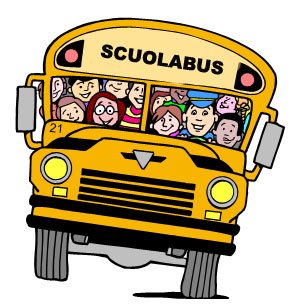 AL  SIGNOR SINDACODI  S U R B O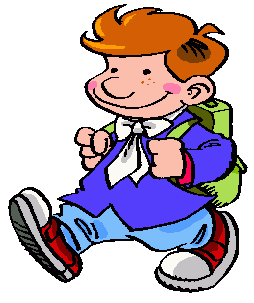 